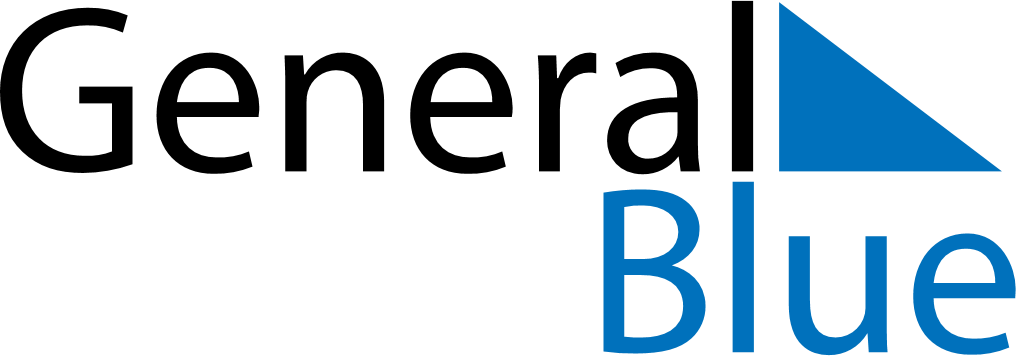 October 2018October 2018October 2018October 2018October 2018October 2018MalawiMalawiMalawiMalawiMalawiMalawiMondayTuesdayWednesdayThursdayFridaySaturdaySunday123456789101112131415161718192021Mother’s Day22232425262728293031NOTES